第２４回おおい祭りイベント出演者募集要項【ストリート】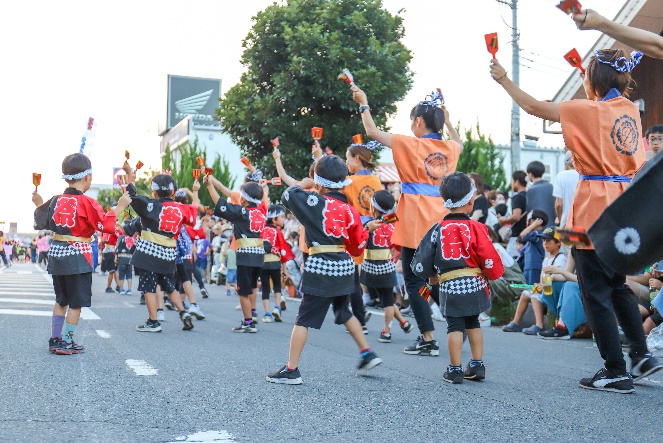 主催：おおい祭り実行委員会協賛：ふじみ野市後援：埼玉県、東武鉄道株式会社第２４回　おおい祭りイベント【ストリート】出演者募集要項□　日時　　　　　　　　　　　　　　　　　　　　　　　　　　　　　　　　　　　　　　　　令和６年７月２１日（日）午後２時３０分～午後８時１５分（指定された時間）※雨天決行（荒天の場合は中止、または内容を変更して行います。）□　会場　　　　　　　　　　　　　　　　　　　　　　　　　　　　　　　　　　　　　　　　東久保中央公園周辺道路（所在地：ふじみ野市ふじみ野１－３周辺）□　募集要件　　　　　　　　　　　　　　　　　　　　　　　　　　　　　　　　　　　　　　〖募集組数〗３組（応募多数の場合は選考・出演時間・場所の調整有り。）〖参加者負担〗交通費、運搬費、その他会議で決定したもの。※音響機材、照明機材、その他会議で決定したものは主催者負担とする。□　応募要件　　　　　　　　　　　　　　　　　　　　　　　　　　　　　　　　　　　　　　①市内在住・在勤・在学の個人または団体であること。②全体の準備・運営に協力すること。また、実行委員会が指定したストリート部会に必ず参加すること。③ストリート部会で協議して決定した内容(出演時間や場所等)に同意できる個人または団体であること。□　応募方法　　　　　　　　　　　　　　　　　　　　　　　　　　　　　　　　　　　　　　出演申込書に必要事項を記入し、５月１７日（金）午後５時15分まで（郵送の場合は必着）に提出してください。※恐れ入りますが、郵送、ファクスまたは電子メールの場合には、到着確認の電話連絡を併せてお願いします。（土日・祝日を除く）窓口：ふじみ野市役所本庁舎　２階　協働推進課　郵送：〒356-8501　ふじみ野市福岡１－１－１ふじみ野市役所　協働推進課　「おおい祭りストリート出演者募集」　宛てファクス：049-266-1227電子メール：chiikishinkou@city.fujimino.saitama.jp　　　　件名は「おおい祭りストリート出演者応募」でお願いします。□　出演決定方法等　　　　　　　　　　　　　　　　　　　　　　　　　　　　　　　　　　　選考は、おおい祭り実行委員会ストリート部会で行います。結果は、代表者あてに後日お知らせします。□　翌日清掃　　　　　　　　　　　　　　　　　　　　　　　　　　　　　　　　　　　　　　　翌日７月２２日（月）午前９時から行う会場周辺の清掃にご協力をお願いします。□　問い合わせ先　　　　　　　　　　　　　　　　　　　　　　　　　　　　　　　　　　　　おおい祭り実行委員会事務局　ふじみ野市役所　協働推進課　TEL　049-262-9016（直通）　　　　　　　　　　　　　　　　　　　　　　　　ＮＯ　　　　　　　　　　　　おおい祭り実行委員会委員長　宛て　　　　　　　　　　　　　　　　　　　　　年　　月　　日第２４回おおい祭り【ストリート】出演申込書会　場　案　内　図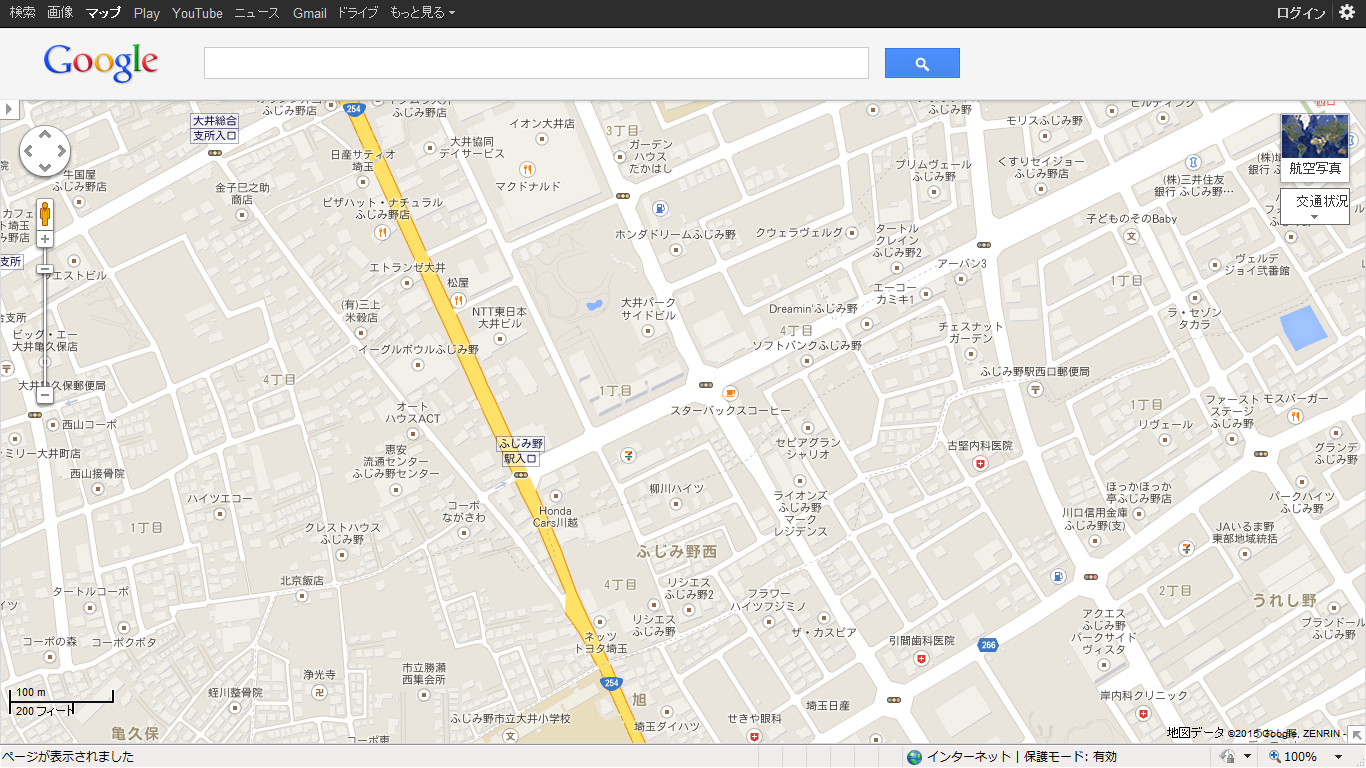 　　　　　催事場所　⇒　1ふりがな1団　体　名２ふりがな２代表者の氏名３代表者の住所〒　　　－　　　４代表者の電話番号(固定電話)４代表者の電話番号(携帯電話)５代表者のFAX番号６代表者のメールアドレス７担当者の氏名・電話番号
（団体の場合）ふりがな７担当者の氏名・電話番号
（団体の場合）氏　名７担当者の氏名・電話番号
（団体の場合）(固定電話)７担当者の氏名・電話番号
（団体の場合）(携帯電話)８演　　目（詳しくお書き下さい）９所要時間(準備・片付けを含む)　　　　　　　　　　　　　　　　　 分１０出演人数　　　　　　　　　　　　　人１１必要備品１２団体の活動概要